                   会员编号：        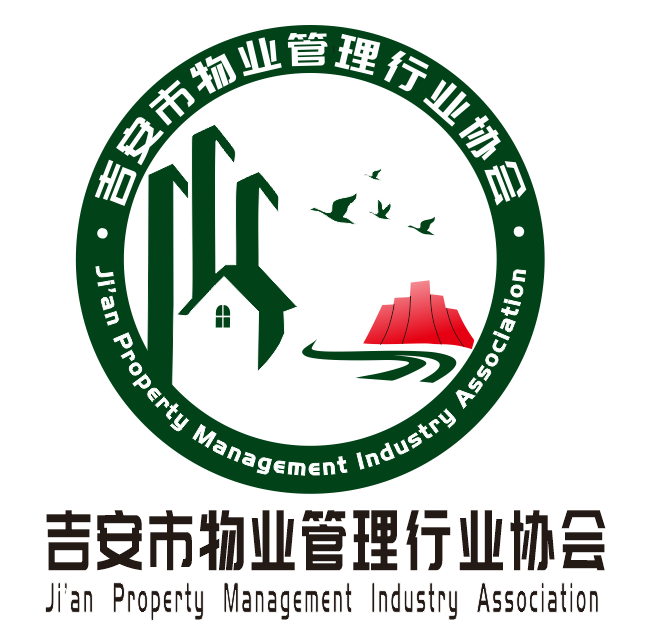 吉安市物业管理行业协会入会申请表申请单位              填表日期                吉安市物业管理行业协会填表说明1、登记表需如实填写。2、单位名称：填写单位全称。3、金额单位：本表中涉及金额（未标明外币）的项目，应以人民币万元为单位。4、邮箱地址：企业电子信箱地址。如无，请填写联系人的邮箱。5、法人代表：工商登记证上的法人代表名字。6、注册资本：填写在工商行政管理机关登记注册的资本总额。7、公司类型：填写公司营业执照上的公司类型。8、经营范围：以颁发的营业执照为准。9、委派的会员代表需是公司或区域分公司的董事长、总经理或负责人，会员代表需附身份证复印件，复印件需加盖公司或区域分公司公章。10、另附公司营业执照副本复印件一份、公司资质证书副本复印件一份（均加盖公司公章）。注：登记表以打印方式填写，不能手写。入会申请书吉安市物业管理行业协会：我公司已阅读和充分了解《吉安市物业管理行业协会章程》的有关规定，愿意成为吉安市物业管理行业协会的会员。我公司将拥护协会章程，遵守协会相关规定，执行协会决议，维护协会合法权益和声誉；参加协会组织的活动，支持协会工作；按规定缴纳会费，履行会员义务。特申请加入协会，请予批准。我公司郑重承诺：提供的所有信息真实、准确、完整。特此申请申请单位（公章）：法人代表（签章）：20  年  月  日吉安市物业管理行业协会会员情况登记表会员单位委派会员申请登记表吉安市物业管理行业协会入会申请审批程序单位申请必备资料1、入会申请表一式两份（按要求填写）2、会员单位委派会员申请登记表3、法定代表人任命书复印件（加盖公章）4、营业执照复印件（加盖公章）常务理事会审批审批情况通知（书面通知，也可电话告知）办理入会手续 接受通知书 缴纳会费单位：吉安市物业管理行业协会   纳税人识别号：51360800MJD09795XC开户行：江西农村信用社（农商银行）账号：171199101000011981 领取会员牌匾秘书处备案、登记、归档。附：联系电话：0796-8341168  地址：吉安市城建花苑物业服务中心3楼吉安市物业管理行业协会  单位名称办公地址法人代表办公电话手机手机公司地址邮政编码邮政编码注册时间资质等级注册资本注册资本建筑总面积员工人数员工人数与协会对接联系人姓名办公室电话办公室电话与协会对接联系人职务手机手机所管物业名称所管物业名称面积所管物业名称所管物业名称所管物业名称面积公司业绩（获得过何种荣誉、奖励等）公司业绩（获得过何种荣誉、奖励等）公司业绩（获得过何种荣誉、奖励等）公司业绩（获得过何种荣誉、奖励等）公司业绩（获得过何种荣誉、奖励等）公司业绩（获得过何种荣誉、奖励等）公司业绩（获得过何种荣誉、奖励等）秘书处审核意见：（加盖公章）会长审批年     月     日秘书处审核意见：（加盖公章）会长审批年     月     日秘书处审核意见：（加盖公章）会长审批年     月     日秘书处审核意见：（加盖公章）会长审批年     月     日秘书处审核意见：（加盖公章）会长审批年     月     日秘书处审核意见：（加盖公章）会长审批年     月     日秘书处审核意见：（加盖公章）会长审批年     月     日姓名性别籍贯公司职务政治面貌政治面貌学历身份证号电话电话邮箱单位申请类型单位申请类型会长        副会长理事        会员会长        副会长理事        会员会长        副会长理事        会员会长        副会长理事        会员会长        副会长理事        会员申请拟任协会职务申请意见申请意见本公司自愿加入“吉安市物业管理行业协会”，遵守《吉安市物业管理行业协会章程》，参加协会各项活动。                                              公司盖章：                                              申请人签字：                        年   月   日本公司自愿加入“吉安市物业管理行业协会”，遵守《吉安市物业管理行业协会章程》，参加协会各项活动。                                              公司盖章：                                              申请人签字：                        年   月   日本公司自愿加入“吉安市物业管理行业协会”，遵守《吉安市物业管理行业协会章程》，参加协会各项活动。                                              公司盖章：                                              申请人签字：                        年   月   日本公司自愿加入“吉安市物业管理行业协会”，遵守《吉安市物业管理行业协会章程》，参加协会各项活动。                                              公司盖章：                                              申请人签字：                        年   月   日本公司自愿加入“吉安市物业管理行业协会”，遵守《吉安市物业管理行业协会章程》，参加协会各项活动。                                              公司盖章：                                              申请人签字：                        年   月   日本公司自愿加入“吉安市物业管理行业协会”，遵守《吉安市物业管理行业协会章程》，参加协会各项活动。                                              公司盖章：                                              申请人签字：                        年   月   日本公司自愿加入“吉安市物业管理行业协会”，遵守《吉安市物业管理行业协会章程》，参加协会各项活动。                                              公司盖章：                                              申请人签字：                        年   月   日本公司自愿加入“吉安市物业管理行业协会”，遵守《吉安市物业管理行业协会章程》，参加协会各项活动。                                              公司盖章：                                              申请人签字：                        年   月   日申请人身份证复印件粘贴处申请人身份证复印件粘贴处申请人身份证复印件粘贴处申请人身份证复印件粘贴处申请人身份证复印件粘贴处申请人身份证复印件粘贴处申请人身份证复印件粘贴处申请人身份证复印件粘贴处申请人身份证复印件粘贴处申请人身份证复印件粘贴处